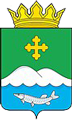 Дума Белозерского муниципального округаКурганской области РЕШЕНИЕот 19 августа 2022 года № 193с. БелозерскоеО внесении изменений в решение Ягоднинской сельской Думы 
от 24 декабря 2021 года № 4-1 «О бюджете Ягоднинского сельсовета 
на 2022 год и плановый период 2023 и 2024 годов»В соответствии с Федеральным законом от 6 октября 2003 года №131-ФЗ «Об общих принципах организации местного самоуправления в Российской Федерации», Законом Курганской области от 29 декабря 2021 года №172 «О преобразовании муниципальных образований путем объединения всех поселений, входящих в состав Белозерского района Курганской области, во вновь образованное муниципальное образование - Белозерский муниципальный округ Курганской области и внесении изменений в некоторые законы Курганской области» Дума Белозерского муниципального округаРЕШИЛА:1. Внести в решение Ягоднинской сельской Думы от 24 декабря 2021 года № 4-1 «О бюджете Ягоднинского сельсовета на 2022 год и плановый период 2023 и 2024 годов» следующие изменения: 1) Подпункт 1 пункта 1 статьи 1 изложить в следующей редакции: «Утвердить основные характеристики бюджета Ягоднинского сельсовета на 2022 год:Общий объем доходов бюджета Ягоднинского сельсовета в сумме 3575,4 тыс. рублей, в том числе:а) объем налоговых и неналоговых доходов в сумме 566,8 тыс. рублей; б) объем безвозмездных поступлений в сумме 2965,5 тыс. рублей, в том числе:объем безвозмездных поступлений от других бюджетов бюджетной системы Российской Федерации в сумме 2965,5 тыс. рублей, из них:- дотации бюджетам бюджетной системы Российской Федерации в сумме 2674,5 тыс. рублей;- субвенции бюджетам бюджетной системы Российской Федерации в сумме 55,3 тыс. рублей;- межбюджетные трансферты бюджетам бюджетной системы Российской Федерации в сумме 235,7 тыс. рублей;объем прочих безвозмездных поступлений в сумме 43,1 тыс. рублей; 2) Подпункт 2 пункта 1 статьи 1 изложить в следующей редакции «общий объем расходов бюджета в сумме 3528,117 тыс. рублей;»; 3) Подпункт 3 пункта 1 статьи 1 изложить в следующей редакции «превышение д доходов над расходами (профицит) бюджета Ягоднинского сельсовета в сумме 47,283 тыс. рублей.»;4) Приложение 1 изложить в редакции согласно приложению 1 к настоящему решению;5) Приложение 3 изложить в редакции согласно приложению 2 к настоящему решению;6) Приложение 5 изложить в редакции согласно приложению 3 к настоящему решению;7) Приложение 7 изложить в редакции согласно приложению 4 к настоящему решению.2. Настоящее решение разместить на официальном сайте Администрации Белозерского муниципального округа в информационно-телекоммуникационной сети Интернет.Председатель ДумыБелозерского муниципального округа                                                          П.А. МакаровГлаваБелозерского муниципального округа                                                         А.В. ЗавьяловПриложение 1к решению Думы Белозерского муниципального округаот 19 августа 2022 года № 193«О внесении изменений в решение Ягоднинской сельской Думы от 24 декабря 2021 года №4-1 «О бюджете Ягоднинского сельсовета на 2022 год и на плановый период 2023 и 2024 годов»Источники внутреннего финансирования дефицита бюджета Ягоднинского сельсовета на 2022 годПриложение 2к решению Думы Белозерского муниципального округаот 19 августа 2022 года № 193«О внесении изменений в решение Ягоднинской сельской Думы от 24 декабря 2021 года №4-1 «О бюджете Ягоднинского сельсовета на 2022 год и на плановый период 2023 и 2024 годов»ПРОГРАММАмуниципальных заимствованийЯгоднинского сельсовета на 2022 годПриложение 3к решению Думы Белозерского муниципального округаот 19 августа 2022 года № 193«О внесении изменений в решение Ягоднинской сельской Думы от 24 декабря 2021 года №4-1 «О бюджете Ягоднинского сельсовета на 2022 год и на плановый период 2023 и 2024 годов»Распределение бюджетных ассигнований по разделам, подразделам классификации расходов бюджета Ягоднинского сельсовета на 2022 годТыс.руб.Приложение 4к решению Думы Белозерского муниципального округаот 19 августа 2022 года № 193«О внесении изменений в решение Ягоднинской сельской Думы от 24 декабря 2021 года №4-1 «О бюджете Ягоднинского сельсовета на 2022 год и на плановый период 2023 и 2024 годов»Ведомственная структура расходов на 2022 годТыс.руб. (тыс.руб.)  (тыс.руб.)  (тыс.руб.) Код бюджетной классификации РФВиды государственных заимствованийПлан на годИсточники внутреннего финансирования дефицита бюджета0000,0из них:01030100100000810Погашение бюджетами поселений кредитов от других бюджетов бюджетной системы Российской Федерации в валюте Российской Федерации0000,001020000020000710Получение кредитов от кредитных организаций бюджетами поселений в валюте РФ0000,001050000000000000Изменение остатков средств на счетах по учету средств бюджета0000,001050201000000510Увеличение прочих остатков денежных средств бюджетов поселений3475,401050201000000610Уменьшение прочих остатков денежных средств бюджетов поселений-3528,10Всего источников финансирования дефицита бюджета-47,283(тыс.руб.)(тыс.руб.)(тыс.руб.)(тыс.руб.)№ п/пВид долговых обязательствСуммав том числе средства, направляемые на финансирование дефицита бюджета Ягоднинского сельсовета1.Кредиты, привлекаемые в бюджет Ягоднинского сельсовета от других бюджетов бюджетной системы Курганской области00в том числе:объем привлечения, из них:00на пополнение остатков средств на счете бюджета00объем средств, направленных на погашение основной суммы долга, из них:00по бюджетным кредитам, привлеченным на пополнение остатков средств на счете бюджета002.Кредиты, привлекаемые в бюджет Ягоднинского сельсовета от кредитных организаций00в том числе:объем привлечения00объем средств, направленных на погашение основной суммы долга003.Исполнение государственных гарантий00Всего:00Наименование РзПРплан на годОБЩЕГОСУДАРСТВЕННЫЕ ВОПРОСЫ011076,4Функционирование высшего должностного лица субъекта Российской Федерации и муниципального образования0102197,0Функционирование Правительства Российской Федерации, высших исполнительных органов государственной власти субъектов Российской Федерации, местных администраций0104872,4Другие общегосударственные вопросы01137,017НАЦИОНАЛЬНАЯ ОБОРОНА0227,6Мобилизационная и вневойсковая подготовка020327,6НАЦИОНАЛЬНАЯ БЕЗОПАСНОСТЬ И ПРАВООХРАНИТЕЛЬНАЯ ДЕЯТЕЛЬНОСТЬ03796,6Обеспечение пожарной безопасности0310796,6НАЦИОНАЛЬНАЯ ЭКОНОМИКА04238,9Дорожное хозяйство (дорожные фонды)0409238,9ЖИЛИЩНО -КОММУНАЛЬНОЕ ХОЗЯЙСТВО0571,2Благоустройство050371,2ОБРАЗОВАНИЕ07191,1Дошкольное образование0701191,1КУЛЬТУРА, КИНЕМАТОГРАФИЯ081120,3Культура080125,8Другие вопросы в области культуры, кинематографии 08041094,5ФИЗИЧЕСКАЯ КУЛЬТУРА И СПОРТ116,0Физическая культура11016,0ИТОГО РАСХОДОВ3528,117Наименование РаспРазделподразделЦСВРплан 2022 год Администрация Ягоднинского сельсовета0993528,117ОБЩЕГОСУДАРСТВЕННЫЕ ВОПРОСЫ09901001074,4Функционирование высшего должностного лица субъекта Российской Федерации и муниципального образования0990102197,0Глава муниципального образования09901027110083010197,0Расходы на выплату персоналу в целях обеспечения выполнения функций государственными (муниципальными) органами, казенными учреждениями, органами управления государственными внебюджетными фондами09901027110083010100197,0Функционирование Правительства Российской Федерации, высших исполнительных органов государственной власти субъектов Российской Федерации, местных администраций0990104872,4Центральный аппарат09901047130083040872,4Расходы на выплату персоналу в целях обеспечения выполнения функций государственными (муниципальными) органами, казенными учреждениями, органами управления государственными внебюджетными фондами09901047130083040100534,7Закупка товаров, работ и услуг для обеспечения государственных (муниципальных) нужд09901047130083040200248,8Уплата налогов, сборов и иных платежей0990104713008304080088,9Осуществление государственных полномочий по определению перечня должностных лиц, уполномоченных составлять протоколы об административных правонарушениях 099011371400161000,017Закупка товаров, работ и услуг для обеспечения государственных (муниципальных) нужд099011371400161002000000,017Расходы на проведение конкурсов и мероприятий 099011371400830707,0Закупка товаров, работ и услуг для обеспечения государственных (муниципальных) нужд 099011371400830702007,0НАЦИОНАЛЬНАЯ ОБОРОНА099020327,6Осуществление первичного воинского учета на территориях, где отсутствуют военные комиссариаты 0990203714005118027,6Расходы на выплату персоналу в целях обеспечения выполнения функций государственными (муниципальными) органами, казенными учреждениями, органами управления государственными внебюджетными фондами Межбюджетные трансферты0990203714005118010027,6НАЦИОНАЛЬНАЯ БЕЗОПАСНОСТЬ И ПРАВООХРАНИТЕЛЬНАЯ ДЕЯТЕЛЬНОСТЬ0990300796,6Обеспечение пожарной безопасности 0990310796,6Обеспечение деятельности муниципальных пожарных постов09903100100183090796,6Расходы на выплату персоналу в целях обеспечения выполнения функций государственными (муниципальными) органами, казенными учреждениями, органами управления государственными внебюджетными фондами09903100100183090100695,0Закупка товаров, работ и услуг для обеспечения государственных (муниципальных) нужд09903100100183090200101,6Дорожное хозяйство (дорожные фонды)0990409238,9Дорожное хозяйство (дорожные фонды)04097140083110238,9Закупка товаров, работ и услуг для обеспечения государственных (муниципальных) нужд09904097140083110200238,9Благоустройство099050371,2Прочие мероприятия по благоустройству0990503070018318071,2Закупка товаров, работ и услуг для обеспечения государственных (муниципальных) нужд0990503070018318020071,2ОБРАЗОВАНИЕ0990700191,1Дошкольное образование0990701191,1Обеспечение деятельности дошкольных учреждений 09907017140083210191,1Закупка товаров, работ и услуг для обеспечения государственных (муниципальных) нужд 09907017140083210200191,1 КУЛЬТУРА И КИНЕМАТОГРАФИЯ099080125,8Обеспечение деятельности домов культуры0990801090018323025,8Закупка товаров, работ и услуг для обеспечения государственных (муниципальных) нужд0990801090018323020025,8Обеспечение деятельности хозяйственной группы099080409001832501094,5Расходы на выплату персоналу в целях обеспечения выполнения функций государственными (муниципальными) органами, казенными учреждениями, органами управления государственными внебюджетными фондами Закупка товаров, работ и услуг для обеспечения государственных (муниципальных) нужд099080409001832501001094,5ФИЗИЧЕСКАЯ КУЛЬТУРА И СПОРТ09911006,0Физкультурно-оздоровительные мероприятия 09911016,0Физкультурно-оздоровительные мероприятия099110107001800406,0Закупка товаров, работ и услуг для обеспечения государственных (муниципальных) нужд099110107001800402006,0Итого3528,117